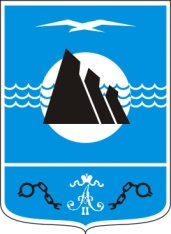 ПОСТАНОВЛЕНИЕ                          Главы  Администрации городского округа«АЛЕКСАНДРОВСК-САХАЛИНСКИЙ РАЙОН»В соответствии со ст.134 Трудового кодекса Российской Федерации, постановлением администрации Сахалинской области от 25.06.2009 года № 2350-па «О повышении с 1 августа 2009 года   размера тарифной ставки первого разряда тарифной сетки по оплате труда рабочих государственных учреждений Сахалинской области»:ПОСТАНОВЛЯЮ1. Повысить с 1 августа 2009 года в 1,06 раза размер тарифной ставки первого разряда тарифной сетки по оплате труда рабочих муниципальных учреждений ГО «Александровск-Сахалинский район», установленной  постановлением мэра ГО «Александровск-Сахалинский район» от 28.12.2007 года № 364 «Об отдельных вопросах оплаты труда рабочих муниципальных учреждений ГО «Александровск-Сахалинский район», и установить тарифную ставку первого разряда тарифной сетки по оплате труда рабочих в размере 3265 рублей.2. Финансирование расходов, связанных с реализацией настоящего постановления, осуществлять в пределах средств, предусмотренных на оплату труда работников муниципальных учреждений ГО «Александровск-Сахалинский район» на соответствующий финансовый год.3. Опубликовать настоящее постановление в газете «Красное знамя»Глава администрации ГО«Александровск-Сахалинский район»                                                     Никитин В.Ф.     от  22.07.2009 г. № 227г. Александровск-СахалинскийО повышении с 1 августа 2009 года размера тарифной ставки первого разряда тарифной сетки по оплате труда рабочих муниципальных учреждений городского округа «Александровск-Сахалинский район»